СЛАЙД 1Итоги работы коллектива университета за отчётный период и задачи на 2021-2022 учебный годУважаемые коллеги!СЛАЙД 2Сегодня мы в расширенном составе впервые подводим итоги первого учебного года, который мы проработали как объединенный вуз НАО «Костанайский региональный университет имени А.Байтурсынова». Это был непростой год, ведь именно в течение него мы реализовали все процессы по реальному слиянию КГУ и КГПУ. Кроме этого, большие сложности в нашу работу вносила и продолжающаяся пандемия коронавирусной инфекции. СЛАЙД 3Важнейшими программными материалами текущего периода, на которые мы ориентируемся в своей деятельности и сейчас, несомненно, являются:1) Послание Главы государства народу Казахстана и2) Антикризисный план для системы высшего образования.Также хочется отметить, что в прошедшем году мы разработали и утвердили на всех уровнях Стратегический план до 2025 года. Впервые все его показатели синхронизированы с Планом развития университета.СЛАЙД 4Сегодня в докладе я лишь кратко остановлюсь на достижениях, делая бóльший акцент на проблемных вопросах и вытекающих из них задачах.Несомненно, важнейшим достижением отчетного периода является то, что МОН РК наш университет утвердило в качестве вуза, на базе которого будет создаваться Центр академического превосходства. Это государственная оценка слаженной работы всего коллектива, подтверждающая наши лидирующие позиции в регионе и республике в целом. В рамках Центра академического превосходства приоритетное  направление нашей деятельности – подготовка современных специалистов для автомобилестроения и проведение инжиниринга и научных исследований для развития машиностроительного кластера Костанайской области и Казахстана в целом.Для этого нами уже выведен на стадию реализации проект создания Инжинирингового центра. В условиях смещения республиканского полюса автомобилестроения в Костанайскую область Центр становится основной площадкой подготовки кадров для профильных производств и фактическим генератором исследований в машиностроении.Около 40 студентов уже прошли практику на предприятиях ПАО «КАМАЗ» в Набережных Челнах, где получили реальные навыки работы на современном автомобилестроительном производстве и, что немаловажно, заработали достойные деньги. А программа двойного диплома совместно с одним из старейших вузов России – Казанским федеральным университетом – сделает подготовку наших машиностроителей действительно уникальной и в разы повысит конкурентоспособность выпускников.Для создания Центра академического превосходства в течение 3-х лет университету планируется выделить 4 млрд.тенге из республиканского бюджета на создание 4-х лабораторий по направлениям «Машиностроение», «Информационные системы и программное обеспечение», «Машины, трактора и автомобили», «Электроэнергетика и автоматизация машиностроительных процессов».На базе создаваемых лабораторий планируется провести разработку 138 и обновление 8 образовательных программ, что позволит полностью покрыть потребность в инженерно-технических кадрах строящихся в индустриальной зоне Костаная заводов ПАО «КАМАЗ», а также предприятий Костанайского региона.СЛАЙД 5Согласно Приказу МОН РК от 24 июня 2021 года с целью определения уровня профессиональной компетентности учителей школ и выпускников педспециальностей Национальный центр тестирования в июле провел Национальное квалификационное тестирование выпускников.По результатам тестирования все выпускники, из 95% принимавших участие, выдержали квалификационный тест, и наш университет занял 8 место среди 67 участвовавших в тестировании вузов. Надо поздравить наш пединститут таким успехом!СЛАЙД 6Важнейшим фактором финансовой устойчивости и жизнедеятельности университета является набор абитуриентов. В прошедшем учебном году мы хорошо поработали над этим вопросом, и теперь мне приятно отметить, что по сравнению с предыдущим набором на 1 курс прием абитуриентов в этом году возрос почти на 50%. Это отличный результат.С приемом абитуриентов связан еще один важный результат. Если в 2020 году сальдо набор-выпуск составляло минус 480 человек, то есть мы приняли меньше, чем выпустили, то теперь ситуация уже в корне изменилась: в этом году набор превысил выпуск на 820 человек. Это очень позитивная тенденция, которую надо развивать.Что касается контингента обучающихся, то, по сравнению с прошлым учебным годом, на начало текущего года контингент увеличился на 9,5%. На фоне общего положительного роста приема абитуриентов и контингента обучающихся следует отметить, что в этом направлении нам еще есть над чем работать.СЛАЙД 71) В рамках реализации государственной программы «Серпін – 2050» нам было выделено 502 гранта, из которых мы освоили только 35, то есть заказ мы выполнили всего на 7%! Основная причина – нет прямого железнодорожного сообщения южных регионов с г.Костанай, поэтому абитуриенты-серпиновцы выбирают более удобные в плане логистики города. Об этом мы уже писали в МОН РК.2) Принято 2711 абитуриентов вместо запланированных 3500, то есть уставленный нами план набора выполнен на 77,5%. Поэтому уже сейчас надо начинать профориентационную работу по набору на следующий учебный год.Необходимо проанализировать итоги приема и выявить факторы, позволившие нам существенно увеличить набор и, опираясь на них и внедряя новые подходы, уже сейчас разработать конкретные планы профориентационной работы университета и институтов.СЛАЙД 8Организация учебного процесса. Дистанционное обучениеВ организацию учебного процесса большие сложности вносили как процессы слияния вузов, так и волнообразно развивающаяся пандемия коронавируса, что приводило к частому изменению академической политики. Подготовившись соответствующим образом и начав прошедший учебный год с реализации Методических рекомендаций МОН от 13 августа 2020 года № 345 по организации учебного процесса, уже через две недели, в силу ухудшения эпидемиологической обстановки, мы были вынуждены перестроить учебный процесс с учетом новых Рекомендаций МОН и перевести осенний семестр и зимнюю экзаменационную сессию на дистанционный формат.При этом, с согласия обучающихся, разрешалось выставление вместо экзамена суммативной оценки по итогам семестровой работы, чем воспользовались 92,6% обучающихся.С учетом улучшения эпидемиологической ситуации, со второго полугодия 52,2% обучающихся были переведены на обучение в смешанном формате, а оставшаяся часть 47,8% – продолжили обучение в дистанционном формате на период карантина.СЛАЙД 9Основными сложностями для проведения онлайн занятий были: недостаточная скорость интернет-соединения, неполная техническая оснащенность студентов и преподавателей, недостаточное количество оборудованных аудиторий.В силу этого, необходимо создать условия для преподавателей, оборудовав вебинарные аудитории в каждом корпусе университета (решение ученого совета от 26.02.2021 года).Независимо от формата обучения, мы ввели в практику наполнение контентом дистанционных курсов всех без исключения учебных дисциплин и синхронизацию и параллельное проведение on-line лекций на одноименных дисциплинах.В учебном процессе использовались две системы дистанционного обучения, исторически пришедшие от двух вузов. Для унификации и выполнения требований к учебным курсам Moodle необходимо всех пользователей перевести на один сервер md.ksu.edu.kz.При проведении экзаменов методом компьютерного тестирования использовались две системы прокторинга. Обе системы имеют определенный набор недостатков и требуют усовершенствования.Поэтому для совершенствования процесса контроля знаний в удаленном режиме необходимо согласовать с разработчиками необходимые изменения системы прокторинга либо выбрать другую систему, в большей мере отвечающую требованиям.СЛАЙД 10Одним из проблемных вопросов летней экзаменационной сессии, а также итоговой аттестации, был вопрос о проверке письменных работ на плагиат. Не останавливаясь на количественных данных, хочу сказать, что вопросам академической честности, в том числе и выявляемым в ходе проверки на плагиат, надо уделить очень серьезное внимание на всех уровнях, от преподавателя до проректора. Это наша принципиальная позиция.СЛАЙД 11Учебно-методическая работаГлавным приоритетом учебно-методической работы в отчетном году было обновление и разработка новых образовательных программ с учетом Профессиональных стандартов, Атласа новых профессий и требований работодателей.За прошедший учебный год обновлено 65 ОП бакалавриата, 79 ОП магистратуры и 18 ОП докторантуры. По заказу и при участии работодателей разработаны и внесены в Реестр образовательных программ 2 новых и 2 инновационных ОП.На 2020-2021 учебный год было актуализировано 282 учебных плана и 8865 рабочих программ (силлабусов).Вместе с тем следует отметить, что отсутствуют факты согласования разработанных образовательных программ с отраслевыми ассоциациями работодателей (решение ученого совета от 25.09.2021 г.) Ориентируясь на «Атлас новых профессий и компетенций», и по рекомендации работодателей в учебные планы по направлениям Педагогические науки, Инженерия и инженерное дело, Сельское хозяйство и биоресурсы, Ветеринария внесены такие современные дисциплины как «BigData в бизнесе, экономике и обществе», «Зелёные» технологии жизни» и другие.Разработаны образовательные программы по переподготовке учителей и специалистов других профилей к работе в школе. В Послании народу Казахстана Глава государства отметил, что системе образования нужны мотивированные и квалифицированные педагоги, и указал на необходимость переподготовки учителей каждые три года, а не пять лет, как это сейчас. Очевидно, что мы, являясь региональным лидером подготовки учителей высшей квалификации, должны также стать основным центром повышения квалификации педагогов. В этой связи необходимо в кратчайшие сроки приступить к реализации обновленных программ педагогической переподготовки.СЛАЙД 12Из проблем учебно-методического обеспечения следует отметить сложность создания качественных видеолекций по причине отсутствия современной видеостудии. Отчасти по этой же причине тормозится и разработка массовых открытых онлайн курсов (МООК), к разработке которых преподаватели университета практически пока не приступили. Качество и наполнение онлайн-занятий также требует улучшения.Необходимо обратить внимание на следующие задачи:С учетом современных требований, развития инклюзивного образования и глобальной цифровизации провести дальнейшую диверсификацию образовательных программ и их актуализацию.Создать новую модель педагогического образования, а также методические рекомендации и руководства по разработке мультимодальных программ восстановления знаний.Провести ревизию ОП на их эффективность и рентабельность и осуществить синхронизацию родственных ОП с целью сокращения объема учебной нагрузки ППС.Активизировать работу по созданию массовых открытых онлайн курсов и их публикации на международных платформах (Coursera, EdX и другие).СЛАЙД 13Двудипломные и совместные  образовательные программыС целью реализации двудипломных образовательных программ университетом заключены меморандумы и соглашения с реализацией в 2021-2022 учебном году с 6 университетами России и Литвы (информация на слайде).В Реестр ОП внесены 3 совместные образовательные программы с Ургенчским государственным университетом имени Аль-Хорезми, Узбекистан), КАТУ Сейфуллина, Кокшетауским университетом Уалиханова.Несмотря на достигнуты договоренности с вузами-партнерами, основного результата – выпускников с двумя дипломами – пока нет. Поэтому необходимо:До конца текущего семестра завершить согласование, где его нет, с вузами-партнерами образовательных программ двойного диплома, найти студентов, желающих по ним обучаться, и уже с нового учебного года начать реализацию двудипломного образования. Предлагаю в плане контроля вопрос реализации двудипломного образования включить в повестку дня ученого совета на май-июнь 2022 года.Также напоминаю, что двудипломное образование стоит на контроле МОН РК (поручение Министра ОиН Аймагамбетова А.К. от 20 мая 2021 г.)СЛАЙД 14Трудоустройство выпускниковВ современных условиях модернизации системы образования - трудоустройство и успешная адаптация выпускников на рынке труда являются важнейшими показателями успешности работы высшего учебного заведения.По предварительным данным трудоустройство выпускников 2021 года составляет 87,4%, что на 3,4% выше выпуска прошлого года. В том числе, доля трудоустроенных по госзаказу – 90%, что выше целевого индикатора ГПРОН на 2021 год. 10% выпускников продолжили обучение в магистратуре и докторантуре нашего и других вузов.Низкие показатели трудоустройства по программе Серпін. С учетом того, что из 125 выпускников 42 продолжили обучение в магистратуре, 23 – освобождены по беременности и уходу за ребенком и 42 не трудоустроены, то от обязанных поступить на работу трудоустройство составляет 30%. При этом, из 18 трудоустроеных выпускников в нашем регионе остались только 9 человек.Среди барьеров к трудоустройству студенты отмечают следующие: отсутствие доступного жилья; низкая заработная плата; неподходящие погодные условия; отсутствие требуемых языковых компетенций; потребности предприятий в специалистах узкого профиля; отсутствие социального пакета на потенциальном месте трудоустройства. Мы усилили меры по совершенствованию методов и механизмов содействия трудоустройству выпускников. Это:1. Персональная работа с каждым выпускником для дальнейшего трудоустройства. 2. Взаимодействие с МИО в рамках комплексного плана: ранняя профориентация, организация и проведение производственных практик, создание прогнозных карт по потребности в квалифицированных картах по отраслям и т.д. 3. В целях решения вопросов взаимодействия и координации будут заключены меморандумы с акимами городов и районов, где будет гарантировано определение баз практик, трудоустройство и закрепление в нашем регионе участников программы «Серпiн».СЛАЙД 15ЦифровизацияЦифровизация остается глобальным трендом. Пандемия интенсифицировала онлайн-сервисы и процессы во всех отраслях и, одновременно, выявила проблемные зоны. Приоритетными задачами нашего вуза являются следующие:Внедрение цифровой экосистемы (платформы, контент, библиотека и др.).Обновление парка компьютерной техники.Внедрение мобильных приложений по оказанию всего спектра услуг для студентов и ППС.Оборудование вебинарных аудиторий в каждом корпусе.Создание видеостудии с актуальным оборудованием и специализированными программами для видео-монтажа. Улучшение технической оснащенности и программного обеспечения для повышения устойчивости интернет-соединения и устранения «подвисания» сервисов.СЛАЙД 16Теперь коротко об итогах наукиВ 2020-2021 учебном году в рамках грантовых проектов финансирование составило более 74 миллионов  тенге по 14 темам, общая сумма которых  по соглашению с МОН на период 2021-2023 гг.  – около 264 миллионов тенге.Также следует отметить положительную динамику увеличения финансирования по годам. В 2020 году сумма поступивших средств по ГФ увеличилась на 22,5 млн. тенге или 30,1%.За отчетный период реализовывались 80 договоров в рамках ГЧП на сумму более 45 млн. тенге. Суммы финансирования по хоздоговорам остаются стабильными по годам. Получено 56 подтверждающих документа на объекты интеллектуальной собственности и патентов на изобретение в базе данных Web of Science.Осуществляется планомерное развитие материально-технической  базы. В мае 2021 года аккредитован лабораторный комплекс «Lab network» Смарт-Центра в области исследования качества воды и почвы. Готовится к процедуре аккредитации лаборатории по анализу качества кормов  и животноводческой продукции.  Научно-исследовательским институтом прикладной биотехнологии с мая 2020 года проведено порядка 38 тысям исследований по диагностике COVID-19.В рамках 30-летия независимости Республики Казахстан на базе университета проведен целый ряд конференций. Вместе с тем, имеется ряд вопросов по научной работе, на которые необходимо обратить внимание в предстоящем году:Диссертационный совет по направлению подготовки «Ветеринария» открыт в 2019 году, однако защиты планирует в ноябре 2021 года. Необходимо активизировать работу. Кстати, вопрос стоит на контроле в МОН РК – итоги аппаратного совещания МОН от 10.08.2021 г.; Низка защищаемость выпускников докторантуры (из 73 выпускников последних пяти лет защитили диссертацию всего 4 докторанта);Необходимо обеспечить устойчивое взаимодействие кафедр с ведущими отечественными и зарубежными учеными, имеющими высокий индекс Хирша. Для устойчивости показателя необходимы система планирования зарубежных стажировок и командировок ППС и стабильное финансирование;Необходимо завершить работу по модернизации научного журнала «3i» и включению его в перечень изданий, рекомендованных КОКСОН МОН РК (поручение Министра ОиН от 19.01.2021 года, поручение по итогам аппаратного совещания МОН от 10.08.2021 г.).СЛАЙД 17Интернационализация Наш университет в очередной раз подтвердил статус национального лидера по проектам программы Эразмус+. Мы работаем в 7 таких проектах, из них 1 завершен в 2021 году. В отчетном учебном году начал работу еще один новый проект с бюджетом 98 млн. евро на три года. Все проекты прошли институциональный мониторинг, получив положительную оценку.В отчетном году в рамках Программы партнерства университетов США и РК мы плодотворно поработали с Университетом Миннесоты и с Университетом Северного Техаса.Преподаватели английского языка вовлечены в проект Регионального офиса программ английского языка Посольства США по улучшению навыков преподавания онлайн, а также по совершенствованию методики преподавания английского языка.В 2020-2021 году в университет начал работать аккредитованный центр международного теста TOEFL. В виртуальной академической мобильности приняли участие 332 обучающихся университета. В КРУ Байтурсынова прошли обучение 322 обучающихся вузов Узбекистана и России.Вместе с тем, в направлении интернационализации существует целый ряд серьезных проблем. Программ англоязычных, привлекательных для иностранцев, равно как и совместных с глобально известными вузами, до сих пор нет. Не ведется работа по открытию кампуса зарубежного вуза-парнера на территории университета. Несмотря на лидерство по количеству программ Эразмус+, количество сотрудников, владеющих английским языком, практически не меняется. Английский язык публикаций с импакт-фактором наших учёных зачастую обеспечивается переводчиками.Результаты отбора на программы академического обмена показывают, что даже в полиязычных группах уровень английского языка у большинства студентов недостаточен для участия в программах.Для уверенного роста уровня интернационализации необходимо, помимо устранения указанных недостатков, создать благоприятные условия для обучения и проживания иностранных студентов.СЛАЙД 18Воспитательная работа в отчетном году была направлена на дальнейшую реализацию программы «Рухани жанғыру», празднование 180-летия Ы.Алтынсарина, подготовку к 150-летию А.Байтурсынова и посвящена 30-летию Независимости РК.Несмотря на условия пандемии, мы смогли реализовать все направления воспитательной работы и добиться достижения поставленных задач, при этом работа во многом проводится через студенческие клубы под руководством студенческого самоуправления.Студенческие клубы стали инициаторами проведения on-line встреч по обсуждению Послания Президента РК и призерами в городских и областных интеллектуальных играх, организованных под эгидой празднования 30-летия Независимости РК.Особым успехом стала победа в ХIX Республиканском дебатном турнире партии «Нур Отан», посвященном 30-летию Независимости РК (г.Алматы). Наш клуб «Ахмет Ұрпақтары» выступил инициатором организации единого дебатного сообщества, пригласив к сотрудничеству все учебные заведения города и области. Хорошей традицией военно-патриотического клуба «Тархан Жанибек» стала ежегодная встреча студентов с воинами-афганцами и проведение торжественного дефиле слушателей военной кафедры.Духовно-нравственное воспитание остается по-прежнему одним из приоритетных в воспитательной работе. В рамках данного направления прошли экологическая акция, круглый стол «Рухани келісім-бейбітшілікпен тыныштықтың жалғыз жолы».Развитие волонтерского движения происходит под руководством студенческого клуба «Аялы жастар». В рамках акции «30 добрых дел» прошли благотворительные мероприятия в помощь Ташенову Санжару, доставка продуктовых пакетов малообеспеченным семьям, совместно с игроками баскетбольного клуба «Тобол» организован донорский челлендж #МЫВМЕСТЕ. В областном конкурсе «Лучшие волонтерские инициативы 2020 года» клуб выиграл грант на проект «Детки – конфетки» и успешно реализовал его в детском доме «Жануя».Успехом команды КВН стала победа в полуфинале телевизионного проекта «Jaidarman-CUP».Значимым достижением спортсменов стали призовые места по семи видам спорта на XI летней Республиканской Универсиаде среди вузов РК.Вопросам студенческого самоуправления мы уделяем большое внимание. Надо, чтобы студенты самоорганизовывались, проявляли инициативу и управляли студенческой жизнью.Для дальнейшего развития самоуправления в вузе проведено обучение студенческих лидеров и введен рейтинг студенческих клубов, который позволяет определить уровень их результативности и востребованности.Высший студенческий совет провел подготовительную работу по созданию студенческого парламента, инициированного студенческим советом при МОН РК. В конце сентября этого учебного года пройдут выборы Президента Парламента.Университет подписал меморандум о сотрудничестве с альянсом студентов Казахстана, принял участие в рейтинге вузов взглядом студентов.Вместе с тем, по-прежнему, актуальными остаются вопросы, на которые необходимо обратить внимание и обозначить их как задачи воспитательной работы на предстоящий год:Усиление работы студенческого самоуправления по вопросу вакцинации от COVID-19, так как каждый второй студент не привит. В силу этого необходимо активизировать работу ВСС, студенческих лидеров по разъяснению социальной необходимости вакцинации, в том числе через популярные у студентов социальные сети.Организация системной работы по выявлению «групп риска» в студенческой среде, по контролю и профилактике негативного влияния в социальных сетях на сознание молодежи.Повышение уровня мотивации и сплоченности преподавательского состава, задействованного в воспитательном процессе. Особенно остро вопрос обозначился после отмены 0,1 ставки учебной нагрузки кураторам, выделенной им для проведения воспитательной работы и перевода их труда на прямую оплату. Закрепление за кураторами первых курсов магистрантов, докторантов для оказания им помощи в организации воспитательной работы.СЛАЙД 19Повышение заработной платы постоянно находится в поле зрения руководства вузаСразу после слияния вузов были введены единые размеры должностных окладов и с 1 октября 2020 г. должностные оклады ППС были повышены до 30%.В целом, за 2018-2020 годы заработная плата преподавателей повысилась от 56 до 127 % в зависимости от категории ППС.С 1 сентября 2021 года заработная плата ППС существенно повышается. На 1 ставку с нагрузкой в объеме 680 часов оклады ППС установлены в размерах 200, 230, 260 и 350 тыс. тенге соответственно для преподавателя, ст.преподавателя, ассоциированного профессора и профессора.Планируется и повышение заработной платы АУП, УВП и ОП, исходя из финансовых возможностей вуза. В данный момент ведутся расчеты и рассматриваются возможности решения данной задачи путем приведения в соответствие соотношения ППС и сотрудников других подразделений, оптимизации штатов и диверсификации доходов университета.СЛАЙД 20Оптимизация штатной численности В августе 2020 года были сокращены 161 штатная единица, из них 104 ед. (65%) – АУП, ОП и УВП. Если штатная численность на момент слияния составляла 1534 ставки, то после оптимизации – 1373 ставки, т.е. сокращение составило 15,3%. На это время доля АУП в штате составила 17,7%, что практически соответствует норме в 15-17%, рекомендуемой МОН РК.В январе и апреле 2021 года сокращение штата АУП, ОП и УВП было продолжено – суммарно на 20%.В 2019 году был начат и в 2020 году продолжен процесс по укрупнению факультетов и преобразованию их в институты, что стало хорошим источником сокращения штатных единиц администрации факультетов – 20 ставок.СЛАЙД 21Работа по диверсификации доходовПреобразование в НАО дает вузу большие возможности по увеличению доходной части бюджета путем диверсификации. Согласно Уставу мы имеем право сдавать в аренду имеющиеся непрофильные активы под пункты общественного питания, кабинет медицинской помощи и другие объекты. В настоящее время ведется работа по сдаче в аренду непрофильных активов с соблюдением всех необходимых процедур. Имеется возможность проведения на базе НИИПБ ПЦР-тестов на обнаружение COVID-19, заключено 2 договора с поликлиникой № 5 г.Костанай и поликлиникой № 2 г.Рудный.Сдан в аренду профилакторий, здесь будет детский сад – в том числе и база практики для наших студентов.  С целью сокращения расходов по уборке помещений в отчетном году привлекалась клининговая компания, что позволило сэкономить до 18 млн. тенге за год. Завершена передача услуг охраны объектов университета на аутсорсинг, что также позволит сократить расходы вуза.Несмотря на имеющиеся сдвиги в диверсификации доходов вуза, эту работу надо активно продолжать. Ведь в настоящее время доходы от НИР составляют в структуре вуза всего 4,5%, а прочие доходы – 2,7%.Тем не менее, не реализованные источники доходов имеются. Сюда можно отнести СТО, цеха по выпуску металлоконструкций, пластиковых окон, столярных изделий, ветеринарную клинику, лаборатории НИИ ПБ, сдачу в аренду актовых и конференц зала, возможность организации платной стоянки на территории автогаража (которая наверняка будет пользоваться спросом в силу близости к новому микрорайону).СЛАЙД 22В ходе доклада был поставлен целый ряд задач, а наиболее глобальные вынесены в решение ученого совета, реализовав которые мы сможем обеспечить по-настоящему качественное и востребованное образование и, тем самым, на деле подтвердить высокий статус Центра академического превосходства. Это высокая степень доверия и ещё более высокая ответственность.СЛАЙД 23Рахмет! Спасибо за внимание!Председатель Правления-Ректор 					А.Дощанова24.09.2021 г.Заслушав и обсудив доклад Председателя Правления-Ректора университета Дощановой А.И.  «Итоги работы коллектива университета за отчетный период и задачи на 2021-2022 учебный год», учёный совет отмечает, что в прошедшем учебном году коллективом университета проведена большая работа по слиянию вузов и созданию НАО «Костанайский региональный университет имени А.Байтурсынова», реализации основных направлений деятельности вуза, заложенных в  Государственной программе развития образования и науки Республики Казахстан на 2020-2025 годы.Университет был утвержден в качестве вуза, на базе которого будет создаваться Центр академического превосходства с реализацией проекта создания Инжинирингового центра.В ходе Национального квалификационного тестирования выпускники педагогических образовательных программ показали высокие результаты. Набор абитуриентов по итогам приема 2021 года возрос на 50%.Вместе с тем, как показывает анализ, бизнес-процессы университета требуют дальнейшего совершенствования с учетом новых трендов развития высшего образования и реализации задач  регионального университета.Исходя из вышеизложенного, ученый совет  РЕШИЛ:1. Отчет Председателя Правления-Ректора университета А.И.Дощановой «Об итогах работы коллектива университета за отчетный период и задачах на 2021-2022 учебный год» утвердить.2. Провести ревизию образовательных программ на эффективность, рентабельность, наличие дублирования и соответствие дисциплин уровню квалификации по НРК, осуществить их актуализацию с учетом глобальных образовательных трендов и синхронизацию родственных ОП с целью сокращения объема учебной нагрузки. Проректор по АВ,директор ДАП,начальник УАР,заведующие кафедрамидо 1 марта 2022 г.3. Завершить согласование образовательных программ двойного диплома с вузами-партнерами до конца 2021 года и начать реализацию двудипломного образования с нового учебного года.Начальник УАР,заведующие кафедрамив течение 2021-2022 учебного года4. Разработать Дорожную карту развития кадрового потенциала  за счет роста остепененности и повышения уровня защит докторантовПроректор по НИдо 1 ноября 2021 г.5. Провести подготовительную работу по открытию 1-3 образовательных программ на английском языке (100% дисциплин) с реализацией программ в новом учебном годуПроректор по АВ,начальник УАР,Центр полиязычияв течение 2021-2022 учебного года6. Разработать Концепцию создания цифровой экосистемы вуза и Комплексный план цифровизации университета на период 2022-2025 годы.Проректор по АВ,начальник УИдо 1 декабря 2021 г.7. В рамках дальнейшей реализации программы «Рухани жанғыру» академическую политику университета реализовывать с акцентом на проведение 180-летия Ы.Алтынсарина и подготовку к 150-летию А.Байтурсынова.Проректор по ВР,проректор по АВ,проректор по НИв течение 2021-2022 учебного года8. Разработать Комплексный план диверсификации доходов с учетом возможностей НАОПровост,Проректор по СиХР,проректор по НИ,главный бухгалтер,директор ИДОиПРдо 1 ноября 2021 г.9. Информацию об исполнении каждого пункта данного решения заслушивать на заседаниях ученого советаСекретарь ученого советаВ течение месяца с окончания срока исполнения каждого пункта решения10. Контроль исполнения данного решения оставляю за собой.А.Байтұрсынов атындағы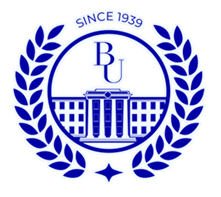 Қостанай өңірлік университеті»КеАҚНАО «Костанайский региональный университет имени А.Байтурсынова»АНЫҚТАМА СПРАВКАғылыми кеңес отырысынана заседание ученого совета24.09.2021 ж.24.09.2021 г.Қостанай қаласы город Костанай«А.Байтұрсынов атындағыНАО «КостанайскийҚостанай өңірлік университеті»региональный университетКеАҚимени А.Байтурсынова»ШЕШІМІРЕШЕНИЕғылыми кеңестіңученого совета24.09.2021 г.№1Қостанай қаласыгород Костанай